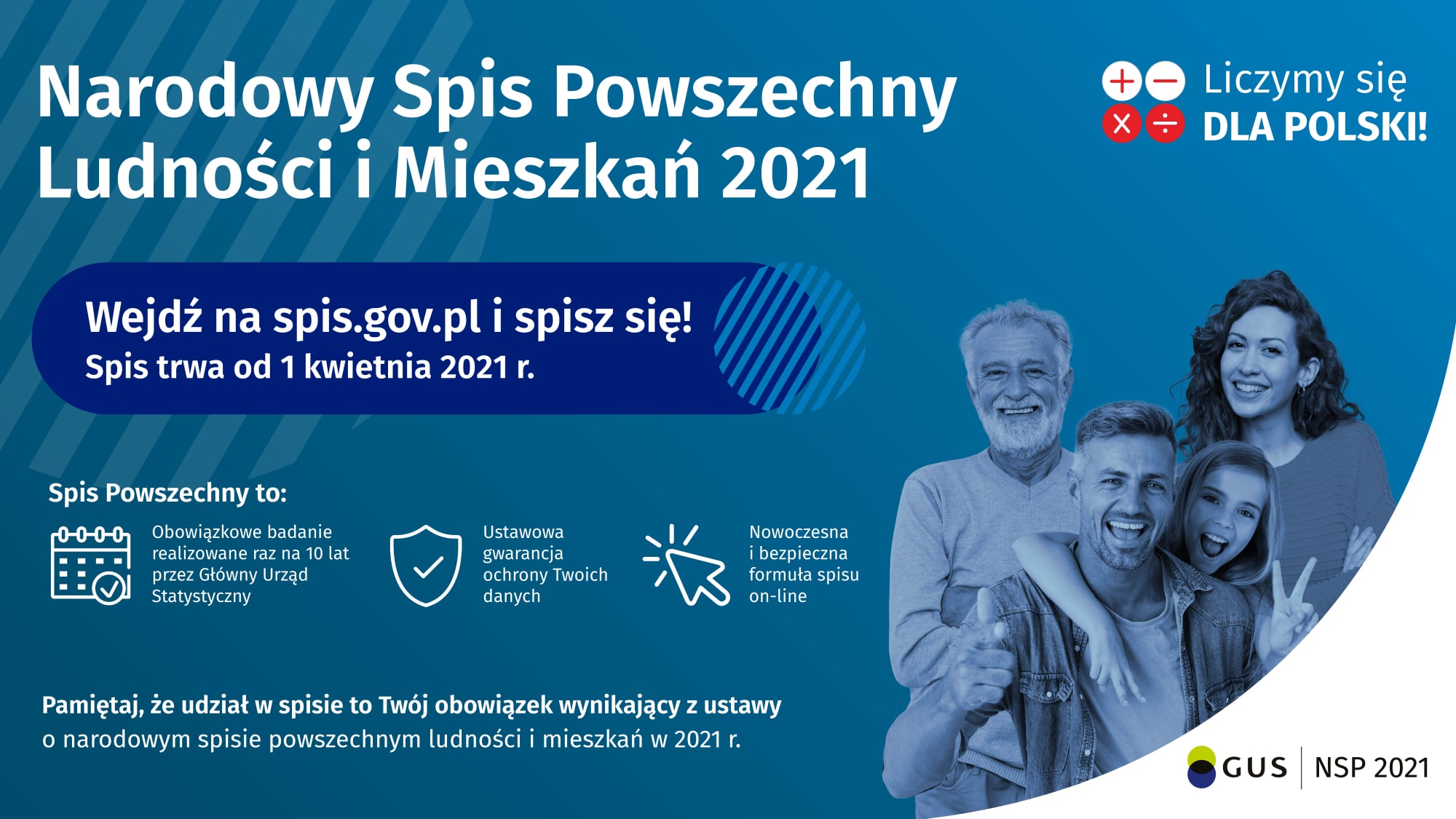 Uprzejmie informujemy, iż rachmistrzowie z Gminy Herby będą dostępni dla mieszkańców 
po zebraniach wiejskich w następujących punktach: OSP Tanina – 14.09.2021 (wtorek) godz. 18:00-19:00Mieszkanie sołtysa m. Łebki - 14.09.2021 (wtorek) godz. 19:00-20:00 – tylko dla mieszańców sołectwa Łebki. OSP Kalina – 16.09.2021 (czwartek) godz. 18:00-19:00OSP Olszyna – 16.09.2021 (czwartek) godz. 19:00-20:00GOK Herby – 27.09.2021 (poniedziałek) godz. 18:00-19:00OSP Lisów – 27.09.2021 (poniedziałek) godz. 19:00-20:00OSP Hadra – 28.09.2021 (wtorek) godz. 18:00-19:00OSP Chwostek – 28.09.2021 (wtorek) godz. 19:00-20:00Zapraszamy do spełnienia obowiązku 
w Narodowym Spisie Powszechnym 
bezpośrednio u rachmistrza   